PTO for editable formDer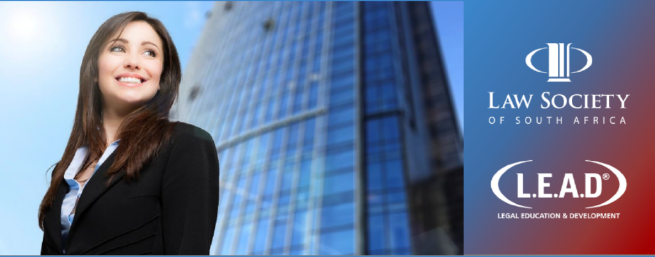 Conveyancing Seminar 2018 Conveyancing Update and New Developments A must for all conveyancersAbout this seminarThe aim of this seminar is to update the Conveyancing Fraternity on the latest changes to the Conveyancing practice and procedure and to provide an explanation as to the day to day application of the latest amendments of legislation and changes to the practice and procedures.The resolutions taken at the 2017 Registrar’s Conference will be addressed with restrictive application to those resolutions applicable to Conveyancing and Notarial practice.Recent case law and other identified problematic issues pertaining to Conveyancing will be addressed.PresenterAllen West was the Chief of Deeds Training from 1 July 1984 to 30 September 2014 and is currently a Property Law Consultant at Tonkin Clacey (Pretoria). He is the co-author of numerous books on conveyancing, has published more than 150 articles in leading law journals, and regularly posts articles on Ghost Digest and LinkedIn. 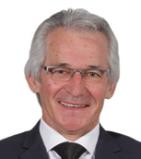 Allen is also a lecturer extra-ordinary at the University of Pretoria and a moderator and consultant of conveyancing subjects at Unisa. Allen has presented courses for the LSSA (LEAD) since 1984 and has served on the following boards: Sectional Title Regulation Board, Deeds Registries Regulation Board and Conference of Registrars, as well as numerous other related committees. Since its inception, Allen was the editor of the South African Deeds Journal (SADJ), up until September 2014. Allen West obtained his qualifications from Unisa and has also studied at the University of Wisconsin-Madison in the United States.Who should attend?This seminar is a must for all conveyancers. Your conveyancing secretary, paralegal and candidate attorney assisting you in the day-to-day practice will also benefit from attending this update. Practitioners who do not familiarise themselves fully with the changes risk the possible rejection of deeds and documents resulting in dire consequences for practitioners and their clients.How to registerEditable registration form on page 3Completed registration form and email to annelie@LSSA.org.za together with proof of payment. Fee per delegateRegistration Form: Allen West’sConveyancing SeminarRegistration Form: Allen West’sConveyancing SeminarE-mail your completed form to annelie@LSSALEAD.org.zaE-mail your completed form to annelie@LSSALEAD.org.zaE-mail your completed form to annelie@LSSALEAD.org.za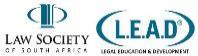 INSTRUCTIONS ON HOW TO COMPLETE THE FORMSave the form on your computer and the type your details directly onto the form to replace.       Select the correct block to look like this . Save and email the form to annelie@LSSALEAD.org.za together with proof of payment.INSTRUCTIONS ON HOW TO COMPLETE THE FORMSave the form on your computer and the type your details directly onto the form to replace.       Select the correct block to look like this . Save and email the form to annelie@LSSALEAD.org.za together with proof of payment.INSTRUCTIONS ON HOW TO COMPLETE THE FORMSave the form on your computer and the type your details directly onto the form to replace.       Select the correct block to look like this . Save and email the form to annelie@LSSALEAD.org.za together with proof of payment.INSTRUCTIONS ON HOW TO COMPLETE THE FORMSave the form on your computer and the type your details directly onto the form to replace.       Select the correct block to look like this . Save and email the form to annelie@LSSALEAD.org.za together with proof of payment.INSTRUCTIONS ON HOW TO COMPLETE THE FORMSave the form on your computer and the type your details directly onto the form to replace.       Select the correct block to look like this . Save and email the form to annelie@LSSALEAD.org.za together with proof of payment.INSTRUCTIONS ON HOW TO COMPLETE THE FORMSave the form on your computer and the type your details directly onto the form to replace.       Select the correct block to look like this . Save and email the form to annelie@LSSALEAD.org.za together with proof of payment.INSTRUCTIONS ON HOW TO COMPLETE THE FORMSave the form on your computer and the type your details directly onto the form to replace.       Select the correct block to look like this . Save and email the form to annelie@LSSALEAD.org.za together with proof of payment.INSTRUCTIONS ON HOW TO COMPLETE THE FORMSave the form on your computer and the type your details directly onto the form to replace.       Select the correct block to look like this . Save and email the form to annelie@LSSALEAD.org.za together with proof of payment.When and whereWhen and whereWhen and whereWhen and whereWhen and whereWhen and whereWhen and whereWhen and where Pretoria: 15 January 2018 Pretoria: 15 January 2018 Pretoria: 15 January 2018 Johannesburg: 19 January 2018 Johannesburg: 19 January 2018 Johannesburg: 19 January 2018 Johannesburg: 19 January 2018 Johannesburg: 19 January 2018 Durban: 22 January 2018 Durban: 22 January 2018 Durban: 22 January 2018 Cape Town: 26 January 2018 Cape Town: 26 January 2018 Cape Town: 26 January 2018 Cape Town: 26 January 2018 Cape Town: 26 January 2018 Bloemfontein: 29 January 2018 Bloemfontein: 29 January 2018 Bloemfontein: 29 January 2018Fee per delegate categoryFee per delegate categoryFee per delegate categoryFee per delegate categoryFee per delegate categoryFee per delegate categoryFee per delegate categoryStandard price Practising attorneys Practising attorneys Practising attorneys Practising attorneys Practising attorneys Practising attorneys Practising attorneysR 1 550.00 Candidate attorneys / support staff Candidate attorneys / support staff Candidate attorneys / support staff Candidate attorneys / support staff Candidate attorneys / support staff Candidate attorneys / support staff Candidate attorneys / support staffR 1 420.00 Delegates from firms located further than 150 km from the closest venue Delegates from firms located further than 150 km from the closest venue Delegates from firms located further than 150 km from the closest venue Delegates from firms located further than 150 km from the closest venue Delegates from firms located further than 150 km from the closest venue Delegates from firms located further than 150 km from the closest venue Delegates from firms located further than 150 km from the closest venueR 1 150.00 Non-practising attorneys / Others Non-practising attorneys / Others Non-practising attorneys / Others Non-practising attorneys / Others Non-practising attorneys / Others Non-practising attorneys / Others Non-practising attorneys / OthersR 3 100.00Date payment and form submitted to LEAD       Date payment and form submitted to LEAD       Date payment and form submitted to LEAD       Date payment and form submitted to LEAD       Date payment and form submitted to LEAD       Date payment and form submitted to LEAD       Date payment and form submitted to LEAD       Date payment and form submitted to LEAD       Your detailsYour detailsYour detailsYour detailsYour detailsYour detailsYour detailsYour detailsSurname:      First name:      First name:      First name:      First name:      First name:      First name:      First name:      ID number:      Gender:  F   M Gender:  F   M Gender:  F   M Your position:     Your position:     Your position:     Your position:     Firm/company:      City/Town:      City/Town:      City/Town:      City/Town:      City/Town:      City/Town:      Title:      Tel - w: (     )      Fax: (     )      Fax: (     )      Fax: (     )      Fax: (     )      Race (for reporting):      Race (for reporting):      Race (for reporting):      Cell:      Email:      Email:      Email:      Email:      Email:      Email:      Email:      Postal address or docex:      Postal address or docex:      Postal address or docex:      Postal address or docex:      Postal address or docex:      Postal address or docex:      Postal code:      Postal code:      EFT Payment (Registration will be confirmed only if the proof of payment has been received)EFT Payment (Registration will be confirmed only if the proof of payment has been received)EFT Payment (Registration will be confirmed only if the proof of payment has been received)EFT Payment (Registration will be confirmed only if the proof of payment has been received)EFT Payment (Registration will be confirmed only if the proof of payment has been received)EFT Payment (Registration will be confirmed only if the proof of payment has been received)EFT Payment (Registration will be confirmed only if the proof of payment has been received)EFT Payment (Registration will be confirmed only if the proof of payment has been received) Payment by electronic funds transfer (EFT)Account Name: Law Society of South AfricaAccount: 6200 9641 079 | Reference: NAME & SURNAME and CELL NO  Payment by electronic funds transfer (EFT)Account Name: Law Society of South AfricaAccount: 6200 9641 079 | Reference: NAME & SURNAME and CELL NO  Payment by electronic funds transfer (EFT)Account Name: Law Society of South AfricaAccount: 6200 9641 079 | Reference: NAME & SURNAME and CELL NO  Payment by electronic funds transfer (EFT)Account Name: Law Society of South AfricaAccount: 6200 9641 079 | Reference: NAME & SURNAME and CELL NO  Payment by electronic funds transfer (EFT)Account Name: Law Society of South AfricaAccount: 6200 9641 079 | Reference: NAME & SURNAME and CELL NO Amount: R      LEAD Bank: FNB PretoriaBranch Code: 251445Amount: R      LEAD Bank: FNB PretoriaBranch Code: 251445Amount: R      LEAD Bank: FNB PretoriaBranch Code: 251445Special Dietary Requirements (if any): Halal 	 Kosher 	 VegetarianSpecial Dietary Requirements (if any): Halal 	 Kosher 	 VegetarianSpecial Dietary Requirements (if any): Halal 	 Kosher 	 VegetarianIf disabled, nature of disability:      If disabled, nature of disability:      If disabled, nature of disability:      If disabled, nature of disability:      If disabled, nature of disability:      Notes on LEAD Seminars and WorkshopsThe LSSA will not accept liability if fees are not paid into the designated LSSA bank account.Seminar registration will be confirmed only if proof of payment is attached to the form.LEAD makes use of reputable venues. The venue for this event will be determined by the number of registrations. Please wait for the confirmation before you make flight and accommodation bookings.Registrations close 24 hours prior to the seminar date. No registrations will be accepted thereafter without written approval from LEAD.To cancel a seminar registration, the delegate should e-mail annelie@LSSALEAD.org.za at least 48 hours before the seminar starts to avoid being liable for the full fee..Notes on LEAD Seminars and WorkshopsThe LSSA will not accept liability if fees are not paid into the designated LSSA bank account.Seminar registration will be confirmed only if proof of payment is attached to the form.LEAD makes use of reputable venues. The venue for this event will be determined by the number of registrations. Please wait for the confirmation before you make flight and accommodation bookings.Registrations close 24 hours prior to the seminar date. No registrations will be accepted thereafter without written approval from LEAD.To cancel a seminar registration, the delegate should e-mail annelie@LSSALEAD.org.za at least 48 hours before the seminar starts to avoid being liable for the full fee..Notes on LEAD Seminars and WorkshopsThe LSSA will not accept liability if fees are not paid into the designated LSSA bank account.Seminar registration will be confirmed only if proof of payment is attached to the form.LEAD makes use of reputable venues. The venue for this event will be determined by the number of registrations. Please wait for the confirmation before you make flight and accommodation bookings.Registrations close 24 hours prior to the seminar date. No registrations will be accepted thereafter without written approval from LEAD.To cancel a seminar registration, the delegate should e-mail annelie@LSSALEAD.org.za at least 48 hours before the seminar starts to avoid being liable for the full fee..Notes on LEAD Seminars and WorkshopsThe LSSA will not accept liability if fees are not paid into the designated LSSA bank account.Seminar registration will be confirmed only if proof of payment is attached to the form.LEAD makes use of reputable venues. The venue for this event will be determined by the number of registrations. Please wait for the confirmation before you make flight and accommodation bookings.Registrations close 24 hours prior to the seminar date. No registrations will be accepted thereafter without written approval from LEAD.To cancel a seminar registration, the delegate should e-mail annelie@LSSALEAD.org.za at least 48 hours before the seminar starts to avoid being liable for the full fee..Notes on LEAD Seminars and WorkshopsThe LSSA will not accept liability if fees are not paid into the designated LSSA bank account.Seminar registration will be confirmed only if proof of payment is attached to the form.LEAD makes use of reputable venues. The venue for this event will be determined by the number of registrations. Please wait for the confirmation before you make flight and accommodation bookings.Registrations close 24 hours prior to the seminar date. No registrations will be accepted thereafter without written approval from LEAD.To cancel a seminar registration, the delegate should e-mail annelie@LSSALEAD.org.za at least 48 hours before the seminar starts to avoid being liable for the full fee..Notes on LEAD Seminars and WorkshopsThe LSSA will not accept liability if fees are not paid into the designated LSSA bank account.Seminar registration will be confirmed only if proof of payment is attached to the form.LEAD makes use of reputable venues. The venue for this event will be determined by the number of registrations. Please wait for the confirmation before you make flight and accommodation bookings.Registrations close 24 hours prior to the seminar date. No registrations will be accepted thereafter without written approval from LEAD.To cancel a seminar registration, the delegate should e-mail annelie@LSSALEAD.org.za at least 48 hours before the seminar starts to avoid being liable for the full fee..Notes on LEAD Seminars and WorkshopsThe LSSA will not accept liability if fees are not paid into the designated LSSA bank account.Seminar registration will be confirmed only if proof of payment is attached to the form.LEAD makes use of reputable venues. The venue for this event will be determined by the number of registrations. Please wait for the confirmation before you make flight and accommodation bookings.Registrations close 24 hours prior to the seminar date. No registrations will be accepted thereafter without written approval from LEAD.To cancel a seminar registration, the delegate should e-mail annelie@LSSALEAD.org.za at least 48 hours before the seminar starts to avoid being liable for the full fee..Notes on LEAD Seminars and WorkshopsThe LSSA will not accept liability if fees are not paid into the designated LSSA bank account.Seminar registration will be confirmed only if proof of payment is attached to the form.LEAD makes use of reputable venues. The venue for this event will be determined by the number of registrations. Please wait for the confirmation before you make flight and accommodation bookings.Registrations close 24 hours prior to the seminar date. No registrations will be accepted thereafter without written approval from LEAD.To cancel a seminar registration, the delegate should e-mail annelie@LSSALEAD.org.za at least 48 hours before the seminar starts to avoid being liable for the full fee..Registration queries: e-mail Annelie Dagnin on annelie@LSSALEAD.org.za or phone her on +27 (0)12 441 4669.Registration queries: e-mail Annelie Dagnin on annelie@LSSALEAD.org.za or phone her on +27 (0)12 441 4669.Registration queries: e-mail Annelie Dagnin on annelie@LSSALEAD.org.za or phone her on +27 (0)12 441 4669.Registration queries: e-mail Annelie Dagnin on annelie@LSSALEAD.org.za or phone her on +27 (0)12 441 4669.Registration queries: e-mail Annelie Dagnin on annelie@LSSALEAD.org.za or phone her on +27 (0)12 441 4669.Registration queries: e-mail Annelie Dagnin on annelie@LSSALEAD.org.za or phone her on +27 (0)12 441 4669.Registration queries: e-mail Annelie Dagnin on annelie@LSSALEAD.org.za or phone her on +27 (0)12 441 4669.Registration queries: e-mail Annelie Dagnin on annelie@LSSALEAD.org.za or phone her on +27 (0)12 441 4669.Seminar queries: e-mail seminars@LSSALEAD.org.za. Contact numbers: +27 (0)12 441-4644 / 4608LEAD switchboard: Tel +27 (0)12 441 4600. Website: www.LSSALEAD.org.zaSeminar queries: e-mail seminars@LSSALEAD.org.za. Contact numbers: +27 (0)12 441-4644 / 4608LEAD switchboard: Tel +27 (0)12 441 4600. Website: www.LSSALEAD.org.zaSeminar queries: e-mail seminars@LSSALEAD.org.za. Contact numbers: +27 (0)12 441-4644 / 4608LEAD switchboard: Tel +27 (0)12 441 4600. Website: www.LSSALEAD.org.zaSeminar queries: e-mail seminars@LSSALEAD.org.za. Contact numbers: +27 (0)12 441-4644 / 4608LEAD switchboard: Tel +27 (0)12 441 4600. Website: www.LSSALEAD.org.zaSeminar queries: e-mail seminars@LSSALEAD.org.za. Contact numbers: +27 (0)12 441-4644 / 4608LEAD switchboard: Tel +27 (0)12 441 4600. Website: www.LSSALEAD.org.zaSeminar queries: e-mail seminars@LSSALEAD.org.za. Contact numbers: +27 (0)12 441-4644 / 4608LEAD switchboard: Tel +27 (0)12 441 4600. Website: www.LSSALEAD.org.zaSeminar queries: e-mail seminars@LSSALEAD.org.za. Contact numbers: +27 (0)12 441-4644 / 4608LEAD switchboard: Tel +27 (0)12 441 4600. Website: www.LSSALEAD.org.zaSeminar queries: e-mail seminars@LSSALEAD.org.za. Contact numbers: +27 (0)12 441-4644 / 4608LEAD switchboard: Tel +27 (0)12 441 4600. Website: www.LSSALEAD.org.za